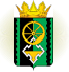 Российская ФедерацияКемеровская область-Кузбассадминистрация Яйского муниципального округа  РАСПОРЯЖЕНИЕпгт.ЯяОб утверждении графика проведения «прямых линий»в администрации Яйского муниципального округана 2023 год	С целью повышения эффективности взаимодействия и быстрого реагирования на обращения и сообщения граждан, а также выполнения требований Федерального Закона от 02.05.2006 № 59-ФЗ «О порядке рассмотрения обращений граждан Российской Федерации» в органах местного самоуправления и в соответствии с постановлением администрации Яйского муниципального округа от 08.04.2020 № 363-а «Об утверждении Положения «О порядке организации рассмотрения обращений граждан, поступивших в администрацию Яйского муниципального округа» утвердить прилагаемый:	1. График проведения «прямыхлиний» в администрации Яйского муниципального округа.	2. Настоящее распоряжение разместить в информационно-телекоммуникационной сети «Интернет» на официальном сайте администрации Яйского муниципального округа https:// adm-yaya.ru.	3. Контроль за исполнением распоряжения возложить на заместителя главы Яйского муниципального округа по организационной работе и кадровой службе Сахипову В.В.	4.  Настоящее распоряжение вступает в силу с момента его подписания.										Утвержден		                                                                               распоряжением администрацииЯйского муниципального округа                                                                                  от  14.12.2022     № 269-рГРАФИКпроведения « прямых линий »в администрации Яйского муниципального округаот«  14      »  декабря 2022 г.№269-р Глава Яйскогомуниципального округаЕ.В.Мяленкоготовил:Е.Г.Кухтицкаясогласовано:В.В.СахиповаА.В.ПустовитоваФИОДолжность№ №телефонаДни приема граждан (ежемесячно)МяленкоЕвгений ВладимировичГлава Яйского муниципального округа(838441)- 2-24-55третий вторник месяцас 08.00-12.00 часИконников Сергей Александрович  Председатель Совета народных   депутатов администрации Яйского муниципального округа(838441)-2-28-36второй понедельник месяца  с 14.00-17.00 часЖалеева Марина ДмитриевнаПервый заместитель - заместитель главы   Яйского муниципального округа по экономическому развитию территории(8384412-19-47первый четвергмесяца с 14.00 - 17.00 часСахипова Вера ВладимировнаЗаместитель главы Яйского муниципального округа по организационной работе и кадровой службе(838441)-2-11-88первая  средамесяца с 14.00- 17.00 часШкребтий ОлесяВикторовнаЗаместитель главы  Яйского муниципального округа по ЖКХ, транспорту, связи и строительству(838441)-2-29-34четвертый понедельник месяца с 14.00 - 17.00 часКравчук Юрий НиколаевичИ.о.заместителя главы Яйского муниципального округа по социальным вопросам(838441) –2-24-33третий четверг месяца с 14.00 до 17.00 часРеймер ЕвгенийВалерьевичЗаместитель главы Яйского муниципального округа по АПК и безопасности(838441)-2-16-44четвертый вторник месяцас 14.00 – 17.00 часРахвалова Юлия АлексеевнаПредседатель комитета по управлению муниципальным имуществом Яйского муниципального округа(838441)-2-23-67первый вторник месяца с 14.00 – 17.00 час.Сорокина Елена МихайловнаНачальник управления культуры, молодежной политики и спорта администрации Яйского муниципального округа(838441)-2-19-63первый вторник месяцас 14.00 – 17.00 час.Бобкова Оксана АнатольевнаНачальник управления социальной защиты населения администрации Яйского муниципального округа(838441)-2-15-46четвертая среда месяца с 14 -17.00 час.Юдина Светлана ВладимировнаНачальник управления образования администрации Яйского муниципального округа(838441)-2-14-46вторая среда месяца с 14.00 – 17.00 час.